গণপ্রজাতন্ত্রী বাংলাদেশ সরকার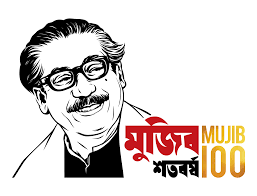 		ন্যাশনাল প্রোডাকটিভিটি অর্গানাইজেশন শিল্প মন্ত্রণালয়৯১ মতিঝিল বা/এ, ঢাকা-১০০০www.npo.gov.bdরচনা প্রতিযোগিতার নির্ধারিত ছক১।	আবেদনকারীর নাম২।	গ্রুপ৩।	বিষয়৪। 	পিতার নাম৫। 	মাতার নাম৬।	পিতা/মাতার কর্মস্থল ও পদবি৭।	আবেদনকারীর শিক্ষা প্রতিষ্ঠানের নাম ও শ্রেণী৮। 	যোগাযোগের ঠিকানা৯।	মোবাইল নম্বর১০।	ই-মেইল১১।	পাসপোর্ট সাইজের ০১ কপি রঙ্গিন ছবি